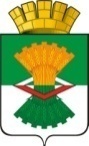 АДМИНИСТРАЦИЯМАХНЁВСКОГО МУНИЦИПАЛЬНОГО ОБРАЗОВАНИЯПОСТАНОВЛЕНИЕ07 октября 2020 года                                                                                        № 635п.г.т. МахнёвоОб определении ответственных за организацию и координацию деятельности по обеспечению исполнения мероприятий Комплексного плана противодействия идеологии терроризма в Российской Федерации на 2019-2023 годы на территории Махнёвского муниципального образованияВ соответствии с Федеральным законом от 06 марта 2006 № 35-ФЗ                                 «О противодействии терроризму», во исполнение пункта 3 раздела IV протокола совместного заседания антитеррористической комиссии в Свердловской области и оперативного штаба в Свердловской области                    26 августа 2020 года, с целью реализации мероприятий Комплексного плана противодействия идеологии терроризма в Российской Федерации                                      на 2019-2023 годы, утвержденного Президентом Российской Федерации                      от 28.12.2018 № Пр-2665 (далее – Комплексный план), руководствуясь Уставом Махнёвского муниципального образования,ПОСТАНОВЛЯЮ:Определить отраслевые (функциональные) органы Администрации Махнёвского муниципального образования, муниципальные учреждения, ответственные за организацию и координацию деятельности по обеспечению исполнения мероприятий Комплексного плана (прилагается). Назначить лицом, ответственным за сбор, анализ, обобщение и подготовку информации в Антитеррористическую комиссию Свердловской области о результатах проведенных мероприятий, заместителя главы Администрации по социальным вопросам Кокшарову Г.А.Признать утратившим силу распоряжение Администрации Махнёвского муниципального образования от 08.04.2019 № 63 «О назначении должностных лиц, муниципальных служащих и лиц, замещающих муниципальные должности органов местного самоуправления ответственных за реализацию мероприятий Комплексного плана противодействия идеологии терроризма в Российской Федерации на 2019-2023 годы на территории Махнёвского муниципального образования».Признать утратившим силу распоряжение Администрации Махнёвского муниципального образования от 10.09.2019 №160                                        «О назначении ответственного лица за организацию работы по реализации мероприятий Комплексного плана противодействия идеологии терроризма на территории Российской Федерации на 2019-2023 годы на территории Махнёвского муниципального образования».Опубликовать настоящее постановление в газете «Алапаевская искра» и разместить на официальном сайте Махнёвского муниципального образования в сети «Интернет».Контроль за исполнением настоящего постановления оставляю за собой.Врип Главы Махнёвского муниципального образования                                                              А.В. ОнучинПриложение к постановлению Администрации Махнёвского муниципального образования от 07.10.2020 № 635 Определение отраслевых (функциональных) органов Администрации Махнёвского муниципального образования, муниципальных учреждений ответственных за организацию и координацию деятельности по обеспечению исполнения мероприятий Комплексного плана противодействия идеологии терроризма в Российской Федерации на 2019-2023 годыНомер пункта Комплексного планаНаименование мероприятий Комплексного планаОтветственный исполнительПрофилактическая работа с лицами, подверженными воздействию идеологии терроризма, а также подпавшими под ее влияниеПрофилактическая работа с лицами, подверженными воздействию идеологии терроризма, а также подпавшими под ее влияниеПрофилактическая работа с лицами, подверженными воздействию идеологии терроризма, а также подпавшими под ее влияние1.3Во взаимодействии с ГУ МВД проводить с членами семей лиц, причастных к террористической деятельности (действующих, осужденных, нейтрализованных), в том числе возвратившихся из стран с повышенной террористической активностью, беседы по разъяснению норм законодательства Российской Федерации, устанавливающих ответственность за участие в террористической деятельности, а также оказывать указанным лицам социальную, психологическую и правовую помощь при участии представителей религиозных и общественных организаций, психологовОтдел правового обеспечения, муниципальной службы и кадров Администрации Махнёвского муниципального образования1.7Организовывать работу по изучению лицами, получившими религиозное образование за рубежом и имеющими намерение заниматься религиозной деятельностью на территории Российской Федерации, норм законодательства Российской Федерации, устанавливающих ответственность за участие в террористической деятельности, традиционных российских духовно-нравственных ценностей и современной религиозной ситуации в регионе пребыванияОтдел правового обеспечения, муниципальной службы и кадров Администрации Махнёвского муниципального образованияМеры по формированию у населения Российской Федерации антитеррористического сознанияМеры по формированию у населения Российской Федерации антитеррористического сознанияМеры по формированию у населения Российской Федерации антитеррористического сознания2.1В целях развития у населения, прежде всего молодежи, активной гражданской позиции, направленной на неприятие идеологии терроризма, проводить общественно-политические, культурные и спортивные мероприятия, посвященные Дню солидарности в борьбе с терроризмом (3 сентября). При реализации указанных мероприятий обеспечить максимальный охват представителей различных категорий населения с привлечением видных федеральных и региональных политических деятелей, авторитетных представителей общественных и религиозных организаций, науки, культуры и спортаОтдел культуры, туризма, физической культуры и спорта Администрации Махнёвского муниципального образования, Отдел образования и молодежной политики Администрации Махнёвского муниципального образования, руководители образовательных организаций, МКУ «Махнёвский КДЦ», МКУ «Махнёвский ФСК «Ермак»2.2.1Проводить на базе образовательных организаций (в том числе с участием представителей религиозных и общественных организаций, деятелей культуры и искусства) воспитательные и культурно-просветительские мероприятия, направленные на развитие у детей и молодежи неприятия идеологии терроризма и привитие им традиционных российских духовно-нравственных ценностейОтдел образования и молодежной политики Администрации Махнёвского муниципального образования, руководители образовательных организацийСовершенствование мер информационно-пропагандистского характера и защиты информационного пространства Российской Федерации от идеологии терроризмаСовершенствование мер информационно-пропагандистского характера и защиты информационного пространства Российской Федерации от идеологии терроризмаСовершенствование мер информационно-пропагандистского характера и защиты информационного пространства Российской Федерации от идеологии терроризма3.3.1Организовывать во взаимодействии с ГУ МВД, УФСБ, ГУ ФСИН с привлечением лидеров общественного мнения и популярных блогеров создание и распространение в средствах массовой информации и информационно-телекоммуникационной сети «Интернет» информационных материалов (печатных, аудиовизуальных и электронных) в области противодействия идеологии терроризма, в том числе основанных на обращениях (призывах) лиц, отказавшихся от террористической деятельности, а также их родственниковОтдел гражданской обороны, чрезвычайных ситуаций и мобилизационной работы Администрации Махнёвского муниципального образования, отдел культуры, туризма, физической культуры и спорта Администрации Махнёвского муниципального образования